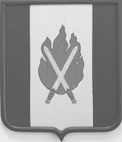 РОССИЙСКАЯ ФЕДЕРАЦИЯ ВОЛГОГРАДСКАЯ ОБЛАСТЬОКТЯБРЬСКИЙ МУНИЦИПАЛЬНЫЙ РАЙОНОКТЯБРЬСКАЯ РАЙОННАЯ ДУМАРЕШЕНИЕот «11» марта 2020 года                                                                                              № 7-6/90В соответствии с Федеральным законом от 6 октября 2003 года № 131-ФЗ «Об общих принципах организации местного самоуправления в Российской Федерации», Законом Волгоградской области от 28 июня 2017 года N 55-ОД «О порядке представления и проверки достоверности и полноты сведений о доходах, расходах, об имуществе и обязательствах имущественного характера граждан, претендующих на замещение отдельных муниципальных должностей, должности главы местной администрации по контракту, лиц, замещающих такие должности, и о применении к лицам, замещающим отдельные муниципальные должности, мер ответственности за представление недостоверных или неполных сведений», руководствуясь Уставом Октябрьского муниципального района Волгоградской области, Октябрьская районная Дума РЕШИЛА:1. Утвердить Порядок размещения сведений о доходах, расходах, об имуществе и обязательствах имущественного характера председателя Октябрьской районной Думы, депутатов Октябрьской районной Думы на официальном сайте Октябрьской районной Думы в информационно-телекоммуникационной сети «Интернет» и предоставления этих сведений для опубликования средствам массовой информации согласно приложению.2. Решение Октябрьской районной Думы от 31 января 2019 года № 51-5/333 «О порядке размещения сведений о доходах, расходах и обязательствах имущественного характера, представляемых главой Октябрьского муниципального района Волгоградской области, на официальном сайте Октябрьской районной Думы в информационно-телекоммуникационной сети «Интернет» и (или) представления для опубликования средствами массовой информации» признать утратившим силу. 3. Настоящее решение вступает в силу с момента его подписания и подлежит официальному опубликованию.Председатель Октябрьской районной Думы                                                                     С.Е. Ерков Глава Октябрьского муниципального района                                                     А.М. КлыковПриложение к решению Октябрьской районной Думыот «11» марта 2020 г.  № 7-6/90ПОРЯДОКразмещения сведений о доходах, расходах, об имуществе и обязательствах имущественного характера председателя Октябрьской районной Думы, депутатов Октябрьской районной Думы на официальном сайте Октябрьской районной Думы в информационно-телекоммуникационной сети «Интернет» и предоставления этих сведений для опубликования средствам массовой информации 1. Настоящим Порядком устанавливается обязанность Октябрьской районной Думы по размещению сведений о доходах, расходах, об имуществе и обязательствах имущественного характера председателя Октябрьской районной Думы, депутатов Октябрьской районной Думы на официальном сайте Октябрьской районной Думы в информационно-телекоммуникационной сети «Интернет» и предоставления этих сведений для опубликования средствам массовой информации в связи с их запросами, если федеральными законами, законами Волгоградской области не установлен иной порядок размещения указанных сведений и (или) их предоставления средствам массовой информации для опубликования. 2. На официальном сайте Октябрьской районной Думы размещаются и средствам массовой информации предоставляются для опубликования следующие сведения о доходах, расходах, об имуществе и обязательствах имущественного характера председателя Октябрьской районной Думы, депутатов Октябрьской районной Думы (далее именуются - лица, представляющие сведения), а также сведения о доходах, расходах, об имуществе и обязательствах имущественного характера их супруг (супругов) и несовершеннолетних детей:а) перечень объектов недвижимого имущества, принадлежащих лицу, представляющему сведения, его супруге (супругу) и несовершеннолетним детям на праве собственности или находящихся в их пользовании, с указанием вида, площади и страны расположения каждого из таких объектов;б) перечень транспортных средств с указанием вида и марки, принадлежащих на праве собственности лицу, представляющему сведения, его супруге (супругу) и несовершеннолетним детям;в) декларированный годовой доход лицу, представляющему сведения, его супруги (супруга) и несовершеннолетних детей;г) сведения об источниках получения средств, за счет которых совершены сделки по приобретению земельного участка, иного объекта недвижимого имущества, транспортного средства, ценных бумаг (долей участия, паев в уставных (складочных) капиталах организаций), если общая сумма таких сделок превышает общий доход лица, представляющего сведения, и его супруги (супруга) за три последних года, предшествующих отчетному периоду.3. В размещаемых на официальном сайте и предоставляемых средствам массовой информации для опубликования сведениях о доходах, расходах, об имуществе и обязательствах имущественного характера запрещается указывать:а) иные сведения (кроме указанных в пункте 2 настоящего Порядка) о доходах лица, представляющего сведения, его супруги (супруга) и несовершеннолетних детей, об имуществе, принадлежащем на праве собственности названным лицам, и об их обязательствах имущественного характера;б) персональные данные супруги (супруга), детей и иных членов семьи лица, представляющего сведения; в) данные, позволяющие определить место жительства, почтовый адрес, телефон и иные индивидуальные средства коммуникации лица, представляющего сведения, его супруги (супруга), детей и иных членов семьи;г) данные, позволяющие определить местонахождение объектов недвижимого имущества, принадлежащих лицу, представляющего сведения, его супруге (супругу), детям, иным членам семьи на праве собственности или находящихся в их пользовании; д) информацию, отнесенную к государственной тайне или являющуюся конфиденциальной.4. Сведения о доходах, расходах, об имуществе и обязательствах имущественного характера, указанные в пункте 2 настоящего Порядка, за весь период замещения лицом, представляющим сведения, должностей, замещение которых влечет за собой размещение его сведений о доходах, расходах, об имуществе и обязательствах имущественного характера, а также сведения о доходах, расходах, об имуществе и обязательствах имущественного характера его супруги (супруга) и несовершеннолетних детей находятся на официальном сайте Октябрьской районной Думы и ежегодно обновляются в течение 14 рабочих дней со дня их поступления из управления по вопросам государственной службы и кадров аппарата Губернатора Волгоградской области и (или) комиссии по контролю за достоверностью сведений о доходах, расходах, обязательствах имущественного характера, представляемых гражданами, претендующими на замещение отдельных муниципальных должностей, должности главы местной администрации по контракту, и лицами, замещающими такие должности, в Октябрьском муниципальном районе.5. Размещение на сайте Октябрьской районной Думы сведений о доходах, расходах, об имуществе и обязательствах имущественного характера, указанных в пункте 2 настоящего Порядка, обеспечивается начальником отдела организационного и правового обеспечения районной Думы по форме в соответствии с приложением к настоящему Порядку.6. Начальник отдела организационного и правового обеспечения Октябрьской районной Думы:а) в течение трех рабочих дней со дня поступления запроса от средства массовой информации сообщает о нем председателю Октябрьской районной Думы;б) в течение семи рабочих дней со дня поступления запроса от средств массовой информации обеспечивает предоставление им сведений, указанных в пункте 2 настоящего Порядка, в том случае, если запрашиваемые сведения отсутствуют на официальном сайте.7. Начальник отдела организационного и правового обеспечения Октябрьской районной Думы, обеспечивающий размещение сведений о доходах, расходах, об имуществе и обязательствах имущественного характера на официальном сайте и их предоставление средствам массовой информации для опубликования, несет в соответствии с законодательством Российской Федерации ответственность за несоблюдение настоящего порядка, а также за разглашение сведений, отнесенных к государственной тайне или являющихся конфиденциальными.Приложениек Порядку о доходах, расходах, об имуществе и обязательствах имущественного характера председателя Октябрьской районной Думы, депутатов Октябрьской районной Думы на официальном сайте Октябрьской районной Думы в информационно-телекоммуникационной сети «Интернет» и предоставления этих сведений для опубликования средствам массовой информацииСведения о доходах, расходах, об имуществе и обязательствах имущественногохарактера за период с 1 января ____ года по 31 декабря ____ года<1>  Сведения  указываются,  если  общая сумма совершенных сделок превышаетобщий  доход  лица,  замещающего  муниципальную  должность, и  его  супруги(супруга) за три последних года, предшествующих отчетному периоду.Об утверждении порядка размещения сведений о доходах, расходах, об имуществе и обязательствах имущественного характера председателя Октябрьской районной Думы, депутатов Октябрьской районной Думы на официальном сайте Октябрьской районной Думы в информационно-телекоммуникационной сети «Интернет» и предоставления этих сведений для опубликования средствам массовой информацииNп/пФамилия и инициалы лица, чьи сведения размещаютсяДолжностьОбъекты недвижимости, находящиеся в собственностиОбъекты недвижимости, находящиеся в собственностиОбъекты недвижимости, находящиеся в собственностиОбъекты недвижимости, находящиеся в собственностиОбъекты недвижимости, находящиеся в пользованииОбъекты недвижимости, находящиеся в пользованииОбъекты недвижимости, находящиеся в пользованииТранспортные средства (вид, марка)Декларированный годовой доход * (руб.)Сведения об источниках получения средств, за счет которых совершены сделки (совершена сделка <1> (вид приобретенного имущества, источники)Nп/пФамилия и инициалы лица, чьи сведения размещаютсяДолжностьвид объектавид собственностиплощадь (кв. м)страна расположениявид объектаплощадь (кв. м)страна расположенияТранспортные средства (вид, марка)Декларированный годовой доход * (руб.)Сведения об источниках получения средств, за счет которых совершены сделки (совершена сделка <1> (вид приобретенного имущества, источники)11Супруг (супруга)1Несовершеннолетний ребенок